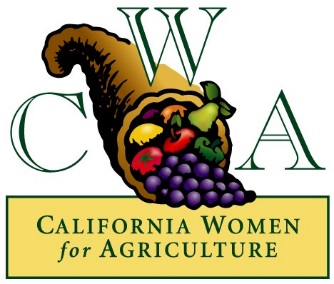 March 1, 2020To Whom It May Concern:Enclosed you will find applications for scholarships to be awarded by the Santa Maria Valley Chapter of California Women for Agriculture. Scholarships are for students who are planning to major in or who are already enrolled in an agriculture-related field in college.  It is not a prerequisite for the student to have been involved in agriculture programs in high school.Scholarship awards will range from $250 to $2000 and must be redeemed by providing evidence of registration as a full-time student in a college, university or community college by December 31, 2020, or scholarship will be forfeited.Applicants must provide sealed transcripts and two current letters of recommendation, along with their application.  All documentation must be submitted together as one packet (with the exception of transcripts if the school doesn’t allow it).   See "Important Information" page for detailed instructions on completing the application.Only California Women for Agriculture application forms will be accepted. Please feel free to make additional copies as needed. Applications may also be e-mailed.Application must be received or postmarked no later than April 20, 2020.  Winners will be notified by mail.  If you have school award ceremonies where it might be appropriate for us to present our scholarship, please send us the necessary information. We hope one or more of your students is selected! Applications are also available on our website (www.santamariacwa.com)If you have any questions, please contact:santamariacwa@gmail.comThank you for posting or otherwise making the scholarship forms available to your student body. Sincerely,California Women for Agriculture Scholarship CommitteeCalifornia Women for Agriculture2020 Scholarship ApplicationIMPORTANT:Application must be typed – attach additional sheets, if neededApplication must be postmarked/received no later than April 20, 2020Read Requirements and Important Information Sheet.  Application must be complete to be considered.We recommend mailing the applications by USPS Certified Mail to have proof of delivery; deadlines will not be extended for lost applications.  Mail to: 	CWA Scholarship Committee		PO Box 1898		Santa Maria, CA 93456Name:Preferred mailing address:City, State, Zip:Email address:Telephone #:	 				Alternate phone #:Last 4 numbers of social security #:Current high school or college and # of years attended:Previous high school and year graduated, if applicable:Previous college and years attended, if applicable:Name of college you will be attending:College start date:Major course of study in college:School activities:Community involvement:Work experience:What are your educational goals:What are your career goals:How will you utilize and implement your educational experience in your career?How will achieving your educational and career goals affect California’s agricultural industry?What part can our government (local, state, or federal) play in preserving agriculture?Estimated sources of funds for education:Loans/scholarships/grants – please list:		Amount applied for	Amount receivedFamily financial support (per year):Number in household:Student savings:Please note here any special circumstances which may reveal the need for financial assistance to continue your education:Applicant’s signature below (or guardian, if a minor) grants permission for California Women for Agriculture to use applicant’s image in promotional materials__________________________________________		_________________Signature							Date__________________________________________Printed nameRemember: Two (2) current letters of recommendation, one from a teacher or counselor and one from a non-family member, must be furnished along with your most current sealed transcript to complete your submission.  All documentation must be submitted in one, complete packet to be considered (with an exception for schools which require mailing the transcript directly).If you have any questions, you may contact santamariacwa@gmail.comREQUIREMENTS AND IMPORTANT INFORMATION – PLEASE READ!Scholarship awards in varying amounts will be presented to qualified applicants at the sole discretion of the California Women for Agriculture scholarship committee.Scholarships will be presented to high school seniors entering college or to continuing college students.Selections will be made by the scholarship committee of California Women for Agriculture on or around May 31, 2020.  Applications must be postmarked or received by April 20, 2020, to be considered.Applicants must be the following REQUIREMENTS:Must be a graduating senior, or continuing college student who graduated from, a high school in Northern Santa Barbara or Southern San Luis Obispo County.Must fulfill entrance requirements of an accredited two-year or four-year college or university.Must enroll in an agricultural or agriculture-related major.Must be enrolled as a full-time student while in college (at least 12 units per semester/quarter).Must have a purposeful agriculture-related career goal.Must provide two (2) current letters of recommendation – one from a teacher or counselor and the other from a non-family member.Proof of registration in college must be provided to CWA before funds will be paid; such written proof must be provided by December 31, 2020 or scholarship will be forfeited.Current sealed transcripts must be providedCompleted application, letters of recommendation, and sealed transcripts must be submitted in one package* delivered or postmarked by April 20, 2020 to:CWA Scholarship CommitteePO Box 1898Santa Maria, CA 93456	*exception: if school requires direct delivery of transcriptsOTHER IMPORTANT INFORMATIONAll applications and supporting information become the property of the Santa Maria Chapter of the California Women for Agriculture, which shall have discretionary authority in all matters pertaining to these awards.High school extracurricular and community service activities will be important in the selection process.California Women for Agriculture adheres to the following Affirmative Action principles: In accordance with applicable State and Federal laws, California Women for Agriculture does not discriminate in any of its policies, procedures, or practices on the basis of race, religion, color, national origin, sex, marital status, sexual orientation, age, veteran status, mental condition, or handicap.